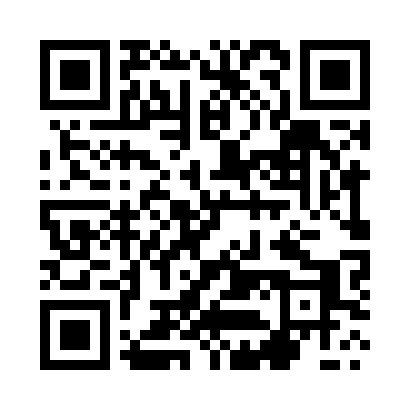 Prayer times for Jemielnica, PolandWed 1 May 2024 - Fri 31 May 2024High Latitude Method: Angle Based RulePrayer Calculation Method: Muslim World LeagueAsar Calculation Method: HanafiPrayer times provided by https://www.salahtimes.comDateDayFajrSunriseDhuhrAsrMaghribIsha1Wed2:575:2112:445:508:0710:202Thu2:545:1912:435:518:0910:233Fri2:515:1712:435:528:1010:264Sat2:475:1512:435:538:1210:295Sun2:445:1412:435:538:1410:326Mon2:415:1212:435:548:1510:357Tue2:375:1012:435:558:1710:388Wed2:345:0912:435:568:1810:419Thu2:305:0712:435:578:2010:4410Fri2:285:0512:435:588:2110:4711Sat2:275:0412:435:598:2310:5012Sun2:275:0212:436:008:2410:5113Mon2:265:0112:436:018:2610:5214Tue2:264:5912:436:028:2710:5215Wed2:254:5812:436:028:2910:5316Thu2:254:5712:436:038:3010:5317Fri2:244:5512:436:048:3110:5418Sat2:244:5412:436:058:3310:5519Sun2:234:5312:436:068:3410:5520Mon2:234:5112:436:078:3510:5621Tue2:224:5012:436:078:3710:5722Wed2:224:4912:436:088:3810:5723Thu2:214:4812:436:098:3910:5824Fri2:214:4712:436:108:4110:5825Sat2:214:4612:436:108:4210:5926Sun2:204:4512:446:118:4311:0027Mon2:204:4412:446:128:4411:0028Tue2:204:4312:446:128:4511:0129Wed2:194:4212:446:138:4711:0130Thu2:194:4112:446:148:4811:0231Fri2:194:4012:446:148:4911:02